UNIVERSIDAD NACIONAL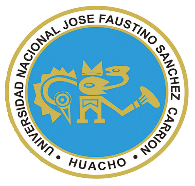 “JOSÉ FAUSTINO SÁNCHEZ CARRIÓN”VICERRECTORADO ACADÉMICOFACULTAD DE INGENIERÍA CIVILESCUELA PROFESIONAL DE INGENIERÍA CIVILDATOS GENERALESSUMILLA Conceptos generales de Computación e Informática que sienten las bases para futuros desarrollos académicos en dichas líneas del conocimiento. Evolución Histórica de las Computadoras. Establecer diferencia entre Computación, Informática y Sistemas, también entre Dato e Información, entender lo que es un sistema y un sistema de información. Estructura Básica de un Computador. El Hardware, Sistemas de Numeración. El Software: Definiciones y Tipos. Programa de computadora. Lenguajes de Programación. Sistemas Operativos. Base de datos. Utilitarios. Redes. Internet. Multimedia y las nuevas tendencias tecnológicas al respecto.CAPACIDADES AL FINALIZAR EL CURSOINDICADORES DE CAPACIDADES AL FINALIZAR EL CURSOMATERIALES EDUCATIVOS Y OTROS RECURSOS DIDÁCTICOSSe utilizarán todos los materiales y recursos requeridos de acuerdo a la naturaleza de los temas programados. Básicamente serán:MEDIOS Y PLATAFORMAS VIRTUALESCasos prácticosPizarra interactivaGoogle MeetRepositorios de datosMEDIOS DE INFORMÁTICOSComputadoraTabletCelularesInternetEVALUACIÓN:La Evaluación es inherente al proceso de enseñanza aprendizaje y será continua y permanente. Los criterios de evaluación son de conocimiento, de desempeño y de producto.Evidencias de Conocimiento.La Evaluación será a través de pruebas escritas y orales para el análisis y autoevaluación. En cuanto al primer caso, medir la competencia a nivel interpretativo, argumentativo y propositivo, para ello debemos ver como identifica (describe, ejemplifica, relaciona, reconoce, explica, etc.); y la forma en que argumenta (plantea una afirmación, describe las refutaciones en contra de dicha afirmación, expone sus argumentos contra las refutaciones y llega a conclusiones) y la forma en que propone a través de establecer estrategias, valoraciones, generalizaciones, formulación de hipótesis, respuesta a situaciones, etc.En cuanto a la autoevaluación permite que el estudiante reconozca sus debilidades y fortalezas para corregir o mejorar.Las evaluaciones de este nivel serán de respuestas simples y otras con preguntas abiertas para su argumentación.Evidencia de Desempeño.Esta evidencia pone en acción recursos cognitivos, recursos procedimentales y recursos afectivos; todo ello en una integración que evidencia un saber hacer reflexivo; en tanto, se puede verbalizar lo que se hace, fundamentar teóricamente la práctica y evidenciar un pensamiento estratégico, dado en la observación en torno a cómo se actúa en situaciones impredecibles.La evaluación de desempeño se evalúa ponderando como el estudiante se hace investigador aplicando los procedimientos y técnicas en el desarrollo de las clases a través de su asistencia y participación asertiva.Evidencia de Producto.Están implicadas en las finalidades de la competencia, por tanto, no es simplemente la entrega del producto, sino que tiene que ver con el campo de acción y los requerimientos del contexto de aplicación.La evaluación de producto de evidencia en la entrega oportuna de sus trabajos parciales y el trabajo final.Además, se tendrá en cuenta la asistencia como componente del desempeño, el 30% de inasistencia inhabilita el derecho a la evaluación.Siendo el promedio final (PF), el promedio simple de los promedios ponderados de cada módulo (PM1, PM2, PM3, PM4)VIII.-  BIBLIOGRAFIA Y REFERENCIAS WEB • Editorial Macro - “Windows 10”. • Editorial Macro - “Word 2013”. • Varios Autores - Editorial Anaya - “La Biblia de Word 2013”. • Jorge Campos - “Word 2010 Avanzado y Macros”. Editorial Megabyte. • Jaime Pantigoso Silva - “Descubriendo Word 2013”. Editorial Megabyte. Huacho, Julio del 2020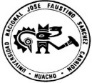 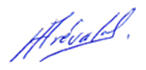 Línea de CarreraINGENIERIA CIVILSemestre Académico2020-ICódigo del Curso103Créditos3,0Horas Semanales Hrs.   Totales: 4          Teóricas 2          Practicas 2CicloISecciónAApellidos y Nombres del DocenteM(o). ARÉVALO FLORES, HENRY MARCIALCorreo Institucionalharevalo@unjfsc.edu.pe N° De Celular946313456CAPACIDAD DE LA UNIDAD DIDÁCTICANOMBRE DE LA UNIDAD DIDÁCTICASEMANASUNIDAD IUtilizar el computador para organizar y administrar archivos, considerándolo como medio de información y comunicación, buscando la optimización de recursos Introducción a la Computación1-4UNIDAD IICrear correos electrónicos y usuarios en las redes sociales Internet y Redes Sociales5-8UNIDAD IIIElaborar documentos relacionados con su entorno laboral utilizando un procesador de textos y compartiéndolos electrónicamente Procesador de Texto I9-12UNIDAD IVElaborar documentos relacionados con su entorno laboral utilizando un procesador de textos y compartiéndolos electrónicamenteProcesador de Texto II13-16N° INDICADORES DE CAPACIDAD AL FINALIZAR EL CURSO1 Identifica los procesos que le permiten desarrollar una buena práctica.2 Revisa y corrige acciones desarrolladas como buenas prácticas atendiendo las sugerencias de los demás.3 Resuelve problemas de aplicación Expresa con coherencia sus ideas respecto a la solución a plantear.4 Establece mecanismos de comunicación para recabar información.5 Reconoce la importancia del diálogo y, participando en análisis de textos y debates.6 Identifica las buenas prácticas del uso de Internet.7 Revisa varias veces la solución propuesta para asegurarse de su correcto funcionamiento8 Explica la evolución del uso del Internet y el aporte correspondiente, mediante una actitud crítica.9 Revisa y corrige las propuestas de solución desarrollados atendiendo las sugerencias de los demás.10 Identifica los posibles inconvenientes que se producen en una situación real.11 Emplea menos tiempo utilizando un software e Identifica los procesos que le permiten construir una solución.12 Analiza los resultados obtenidos de las buenas y malas prácticas del campo de actuación del ingeniero Civil13 Reconoce la importancia del diálogo y, participando en análisis de textos y debates.14 Identifica los procesos que le permiten elaborar un proyecto.15 Revisa y corrige el proyecto desarrollado atendiendo las sugerencias de los demás.16 Revisa antecedentes de proyectos similares y los toma en cuenta para el desarrollo del mismo.DESARROLLO DE LAS UNIDADES DIDÁCTICAS:DESARROLLO DE LAS UNIDADES DIDÁCTICAS:DESARROLLO DE LAS UNIDADES DIDÁCTICAS:DESARROLLO DE LAS UNIDADES DIDÁCTICAS:DESARROLLO DE LAS UNIDADES DIDÁCTICAS:DESARROLLO DE LAS UNIDADES DIDÁCTICAS:DESARROLLO DE LAS UNIDADES DIDÁCTICAS:DESARROLLO DE LAS UNIDADES DIDÁCTICAS:DESARROLLO DE LAS UNIDADES DIDÁCTICAS:UNIDAD DIDÁCTICA I: Introducción a la ComputaciónCAPACIDAD DE LA UNIDAD DIDÁCTICA I: Utilizar el computador para organizar y administrar archivos, considerándolo como medio de información y comunicación, buscando la optimización de recursosCAPACIDAD DE LA UNIDAD DIDÁCTICA I: Utilizar el computador para organizar y administrar archivos, considerándolo como medio de información y comunicación, buscando la optimización de recursosCAPACIDAD DE LA UNIDAD DIDÁCTICA I: Utilizar el computador para organizar y administrar archivos, considerándolo como medio de información y comunicación, buscando la optimización de recursosCAPACIDAD DE LA UNIDAD DIDÁCTICA I: Utilizar el computador para organizar y administrar archivos, considerándolo como medio de información y comunicación, buscando la optimización de recursosCAPACIDAD DE LA UNIDAD DIDÁCTICA I: Utilizar el computador para organizar y administrar archivos, considerándolo como medio de información y comunicación, buscando la optimización de recursosCAPACIDAD DE LA UNIDAD DIDÁCTICA I: Utilizar el computador para organizar y administrar archivos, considerándolo como medio de información y comunicación, buscando la optimización de recursosCAPACIDAD DE LA UNIDAD DIDÁCTICA I: Utilizar el computador para organizar y administrar archivos, considerándolo como medio de información y comunicación, buscando la optimización de recursosCAPACIDAD DE LA UNIDAD DIDÁCTICA I: Utilizar el computador para organizar y administrar archivos, considerándolo como medio de información y comunicación, buscando la optimización de recursosUNIDAD DIDÁCTICA I: Introducción a la ComputaciónSema nasCONTENIDOS  CONTENIDOS  CONTENIDOS  CONTENIDOS  CONTENIDOS  Estrategia didácticaIndicadores de logro de la capacidad  UNIDAD DIDÁCTICA I: Introducción a la ComputaciónSema nasConceptual ProcedimentalProcedimentalActitudinal Actitudinal Estrategia didácticaIndicadores de logro de la capacidad  UNIDAD DIDÁCTICA I: Introducción a la Computación1 Definición de Computación  Definición de Informática  Definición de Internet  Sistemas Operativos  El sistema del computador: Hardware y Software  Define conceptos de: computación, informática, Internet, sistemas operativos, hardware y software. Define conceptos de: computación, informática, Internet, sistemas operativos, hardware y software. Colabora en la descripción de términos de Computación  Colabora en la descripción de términos de Computación Expositiva (Docente/Estudiante)Uso del Google MeetDebate dirigido (Discusiones)Foros, ChatLecturasUso de repositorios digitalesLluvia de ideas (Saberes previos)Foros, Chat Diferencia los conceptos básicos de computación e informática2  Sistema Operativo Windows  Entorno de Windows  Explorador de Windows  Utiliza el Sistema Operativo Windows  Utiliza el Sistema Operativo Windows  Valora el uso de Windows en el computador  Valora el uso de Windows en el computador Expositiva (Docente/Estudiante)Uso del Google MeetDebate dirigido (Discusiones)Foros, ChatLecturasUso de repositorios digitalesLluvia de ideas (Saberes previos)Foros, Chat Distingue y manipula el Sistema Operativo Windows para configurar el PC. 3  Archivos y Carpetas  Búsqueda de Archivos y Carpetas  Panel de Control  Realiza la búsqueda de archivos y carpetas.  Realiza la búsqueda de archivos y carpetas.  Aprecia la búsqueda de archivos y carpetas  Aprecia la búsqueda de archivos y carpetas Expositiva (Docente/Estudiante)Uso del Google MeetDebate dirigido (Discusiones)Foros, ChatLecturasUso de repositorios digitalesLluvia de ideas (Saberes previos)Foros, Chat Manipula la creación y actualización de carpetas y archivos 4 Organización de la información mediante carpetas  Operaciones con Archivos y Carpetas: Crear, Mover, Copiar, Eliminar, Renombrar, Recuperar.  Crea y actualiza archivos y carpetas para organizar la información  Crea y actualiza archivos y carpetas para organizar la información  Asume con responsabilidad la creación y actualización de carpetas  Asume con responsabilidad la creación y actualización de carpetas Expositiva (Docente/Estudiante)Uso del Google MeetDebate dirigido (Discusiones)Foros, ChatLecturasUso de repositorios digitalesLluvia de ideas (Saberes previos)Foros, Chat Organiza adecuadamente la información EVALUACIÓN DE LA UNIDAD DIDÁCTICA EVALUACIÓN DE LA UNIDAD DIDÁCTICA EVALUACIÓN DE LA UNIDAD DIDÁCTICA EVALUACIÓN DE LA UNIDAD DIDÁCTICA EVALUACIÓN DE LA UNIDAD DIDÁCTICA EVALUACIÓN DE LA UNIDAD DIDÁCTICA EVALUACIÓN DE LA UNIDAD DIDÁCTICA EVIDENCIA DE CONOCIMIENTOS EVIDENCIA DE CONOCIMIENTOS EVIDENCIA DE PRODUCTO EVIDENCIA DE PRODUCTO EVIDENCIA DE DESEMPEÑO EVIDENCIA DE DESEMPEÑO EVIDENCIA DE DESEMPEÑO Evaluación prácticaEvaluación prácticaEntrega del desarrollo de un trabajo sobre los temas tratadosEntrega del desarrollo de un trabajo sobre los temas tratadosFormula procedimientos para hacer uso del computadorFormula procedimientos para hacer uso del computadorFormula procedimientos para hacer uso del computadorUNIDAD DIDÁCTICA II: Internet y Redes SocialesUNIDAD DIDÁCTICA II: Internet y Redes SocialesCAPACIDAD DE LA UNIDAD DIDÁCTICA II: Crear correos electrónicos y usuarios en las redes socialesCAPACIDAD DE LA UNIDAD DIDÁCTICA II: Crear correos electrónicos y usuarios en las redes socialesCAPACIDAD DE LA UNIDAD DIDÁCTICA II: Crear correos electrónicos y usuarios en las redes socialesCAPACIDAD DE LA UNIDAD DIDÁCTICA II: Crear correos electrónicos y usuarios en las redes socialesCAPACIDAD DE LA UNIDAD DIDÁCTICA II: Crear correos electrónicos y usuarios en las redes socialesCAPACIDAD DE LA UNIDAD DIDÁCTICA II: Crear correos electrónicos y usuarios en las redes socialesCAPACIDAD DE LA UNIDAD DIDÁCTICA II: Crear correos electrónicos y usuarios en las redes socialesCAPACIDAD DE LA UNIDAD DIDÁCTICA II: Crear correos electrónicos y usuarios en las redes socialesCAPACIDAD DE LA UNIDAD DIDÁCTICA II: Crear correos electrónicos y usuarios en las redes socialesCAPACIDAD DE LA UNIDAD DIDÁCTICA II: Crear correos electrónicos y usuarios en las redes socialesCAPACIDAD DE LA UNIDAD DIDÁCTICA II: Crear correos electrónicos y usuarios en las redes socialesUNIDAD DIDÁCTICA II: Internet y Redes SocialesUNIDAD DIDÁCTICA II: Internet y Redes SocialesSemana CONTENIDOSCONTENIDOSCONTENIDOSCONTENIDOSCONTENIDOSCONTENIDOSEstrategia didáctica Estrategia didáctica Indicadores de logro de la capacidad  Indicadores de logro de la capacidad  UNIDAD DIDÁCTICA II: Internet y Redes SocialesUNIDAD DIDÁCTICA II: Internet y Redes SocialesSemana ConceptualProcedimentalProcedimentalActitudinalActitudinalUNIDAD DIDÁCTICA II: Internet y Redes SocialesUNIDAD DIDÁCTICA II: Internet y Redes Sociales5  Navegadores de Internet  Buscadores de Internet  Utiliza el Internet utilizando los navegadores y buscadores  Utiliza el Internet utilizando los navegadores y buscadores  Valora el uso de Internet para la búsqueda de información  Valora el uso de Internet para la búsqueda de información Expositiva (Docente/Estudiante)Uso del Google MeetDebate dirigido (Discusiones)Foros, ChatLecturasUso de repositorios digitalesLluvia de ideas (Saberes previos)Foros, ChatExpositiva (Docente/Estudiante)Uso del Google MeetDebate dirigido (Discusiones)Foros, ChatLecturasUso de repositorios digitalesLluvia de ideas (Saberes previos)Foros, Chat Realiza el uso de navegadores de internet para buscar información  Realiza el uso de navegadores de internet para buscar información UNIDAD DIDÁCTICA II: Internet y Redes SocialesUNIDAD DIDÁCTICA II: Internet y Redes Sociales6  E-Mail  Redes Sociales  Blogs  Utiliza E-Mail y manipula las redes sociales  Utiliza E-Mail y manipula las redes sociales  Utiliza adecuadamente el Email y las redes Sociales Utiliza adecuadamente el Email y las redes SocialesExpositiva (Docente/Estudiante)Uso del Google MeetDebate dirigido (Discusiones)Foros, ChatLecturasUso de repositorios digitalesLluvia de ideas (Saberes previos)Foros, ChatExpositiva (Docente/Estudiante)Uso del Google MeetDebate dirigido (Discusiones)Foros, ChatLecturasUso de repositorios digitalesLluvia de ideas (Saberes previos)Foros, Chat Utiliza adecuadamente el E-Mail y redes sociales  Utiliza adecuadamente el E-Mail y redes sociales UNIDAD DIDÁCTICA II: Internet y Redes SocialesUNIDAD DIDÁCTICA II: Internet y Redes Sociales7  Procesadores de Texto  Definición de Microsoft Word  Entorno de Word  Analiza los conceptos básicos de Word  Analiza los conceptos básicos de Word  Valora el uso de Word  Valora el uso de Word Expositiva (Docente/Estudiante)Uso del Google MeetDebate dirigido (Discusiones)Foros, ChatLecturasUso de repositorios digitalesLluvia de ideas (Saberes previos)Foros, ChatExpositiva (Docente/Estudiante)Uso del Google MeetDebate dirigido (Discusiones)Foros, ChatLecturasUso de repositorios digitalesLluvia de ideas (Saberes previos)Foros, Chat Analiza y determina las definiciones de Word para el desarrollo de documentos  Analiza y determina las definiciones de Word para el desarrollo de documentos UNIDAD DIDÁCTICA II: Internet y Redes SocialesUNIDAD DIDÁCTICA II: Internet y Redes Sociales8  Configuración de Word  Diseño de Página  Fuentes de Word  Utiliza la configuración de Word  Utiliza la configuración de Word  Asume con responsabilidad la configuración de Word  Asume con responsabilidad la configuración de Word Expositiva (Docente/Estudiante)Uso del Google MeetDebate dirigido (Discusiones)Foros, ChatLecturasUso de repositorios digitalesLluvia de ideas (Saberes previos)Foros, ChatExpositiva (Docente/Estudiante)Uso del Google MeetDebate dirigido (Discusiones)Foros, ChatLecturasUso de repositorios digitalesLluvia de ideas (Saberes previos)Foros, Chat realiza las  configuración de Word adecuadamente  realiza las  configuración de Word adecuadamente UNIDAD DIDÁCTICA II: Internet y Redes SocialesUNIDAD DIDÁCTICA II: Internet y Redes SocialesEVALUACIÓN DE LA UNIDAD DIDÁCTICAEVALUACIÓN DE LA UNIDAD DIDÁCTICAEVALUACIÓN DE LA UNIDAD DIDÁCTICAEVALUACIÓN DE LA UNIDAD DIDÁCTICAEVALUACIÓN DE LA UNIDAD DIDÁCTICAEVALUACIÓN DE LA UNIDAD DIDÁCTICAEVALUACIÓN DE LA UNIDAD DIDÁCTICAEVALUACIÓN DE LA UNIDAD DIDÁCTICAEVALUACIÓN DE LA UNIDAD DIDÁCTICAEVALUACIÓN DE LA UNIDAD DIDÁCTICAUNIDAD DIDÁCTICA II: Internet y Redes SocialesUNIDAD DIDÁCTICA II: Internet y Redes SocialesEVIDENCIA DE CONOCIMIENTOSEVIDENCIA DE CONOCIMIENTOSEVIDENCIA DE PRODUCTOEVIDENCIA DE PRODUCTOEVIDENCIA DE DESEMPEÑOEVIDENCIA DE DESEMPEÑOEVIDENCIA DE DESEMPEÑOEVIDENCIA DE DESEMPEÑOEVIDENCIA DE DESEMPEÑOEVIDENCIA DE DESEMPEÑOUNIDAD DIDÁCTICA II: Internet y Redes SocialesUNIDAD DIDÁCTICA II: Internet y Redes SocialesEvaluación prácticaEvaluación prácticaEntrega del desarrollo de un trabajo sobre los temas tratadosEntrega del desarrollo de un trabajo sobre los temas tratadosFormula procedimientos para hacer uso del computadorFormula procedimientos para hacer uso del computadorFormula procedimientos para hacer uso del computadorFormula procedimientos para hacer uso del computadorFormula procedimientos para hacer uso del computadorFormula procedimientos para hacer uso del computador UNIDAD DIDÁCTICA III: Procesador de Texto ICAPACIDAD DE LA UNIAD DIDÁCTICA III: Elaborar documentos relacionados con su entorno laboral utilizando un procesador de textos y compartiéndolos electrónicamenteCAPACIDAD DE LA UNIAD DIDÁCTICA III: Elaborar documentos relacionados con su entorno laboral utilizando un procesador de textos y compartiéndolos electrónicamenteCAPACIDAD DE LA UNIAD DIDÁCTICA III: Elaborar documentos relacionados con su entorno laboral utilizando un procesador de textos y compartiéndolos electrónicamenteCAPACIDAD DE LA UNIAD DIDÁCTICA III: Elaborar documentos relacionados con su entorno laboral utilizando un procesador de textos y compartiéndolos electrónicamenteCAPACIDAD DE LA UNIAD DIDÁCTICA III: Elaborar documentos relacionados con su entorno laboral utilizando un procesador de textos y compartiéndolos electrónicamenteCAPACIDAD DE LA UNIAD DIDÁCTICA III: Elaborar documentos relacionados con su entorno laboral utilizando un procesador de textos y compartiéndolos electrónicamenteCAPACIDAD DE LA UNIAD DIDÁCTICA III: Elaborar documentos relacionados con su entorno laboral utilizando un procesador de textos y compartiéndolos electrónicamenteCAPACIDAD DE LA UNIAD DIDÁCTICA III: Elaborar documentos relacionados con su entorno laboral utilizando un procesador de textos y compartiéndolos electrónicamente UNIDAD DIDÁCTICA III: Procesador de Texto ISemanaCONTENIDOSCONTENIDOSCONTENIDOSCONTENIDOSCONTENIDOSEstrategía didáctica Indicadores de logro de la capacidad UNIDAD DIDÁCTICA III: Procesador de Texto ISemanaConceptual Procedimental Procedimental Actitudinal Actitudinal Estrategía didáctica Indicadores de logro de la capacidad UNIDAD DIDÁCTICA III: Procesador de Texto I9 Operaciones Básicas de Edición: Autotexto, Búsqueda y Reemplazo de texto, Corrección ortográfica.  Aplica las operaciones básicas de edición de texto  Aplica las operaciones básicas de edición de texto  Valora el uso de las operaciones básicas de edición  Valora el uso de las operaciones básicas de edición Expositiva (Docente/Estudiante)Uso del Google MeetDebate dirigido (Discusiones)Foros, ChatLecturasUso de repositorios digitalesLluvia de ideas (Saberes previos)Foros, ChatConoce formatos de edición que contiene Word para la edición de documentos  UNIDAD DIDÁCTICA III: Procesador de Texto I10  Estilos de documento  Plantillas de Word  Encabezado y Pie de Página  Numeración y Viñetas  Aplica estilos y plantillas, así como encabezados y pies de páginas  Aplica estilos y plantillas, así como encabezados y pies de páginas  Cumple con el desarrollo de documentos con formato  Cumple con el desarrollo de documentos con formato Expositiva (Docente/Estudiante)Uso del Google MeetDebate dirigido (Discusiones)Foros, ChatLecturasUso de repositorios digitalesLluvia de ideas (Saberes previos)Foros, ChatConoce los estilos, plantillas que contiene Word para la edición de documentos  UNIDAD DIDÁCTICA III: Procesador de Texto I11  Manipulando Columnas  Creación de Dípticos  Creación de Trípticos  Utiliza columnas para la creación de dípticos y trípticos  Utiliza columnas para la creación de dípticos y trípticos  Valora el uso de columnas en el diseño de documentos  Valora el uso de columnas en el diseño de documentos Expositiva (Docente/Estudiante)Uso del Google MeetDebate dirigido (Discusiones)Foros, ChatLecturasUso de repositorios digitalesLluvia de ideas (Saberes previos)Foros, Chat Realiza ejercicios sobre columnas,  UNIDAD DIDÁCTICA III: Procesador de Texto I12  Inserción de Imágenes, Formas, WordArt  Bordes y Sombreado  Marca de Agua  Aplica diversos formatos de texto y página  Aplica diversos formatos de texto y página  Colabora en el uso de formatos de texto y página  Colabora en el uso de formatos de texto y página Expositiva (Docente/Estudiante)Uso del Google MeetDebate dirigido (Discusiones)Foros, ChatLecturasUso de repositorios digitalesLluvia de ideas (Saberes previos)Foros, Chat Realiza ejercicios sobre imágenes, formas, WordArt para mejorar su presentación  UNIDAD DIDÁCTICA III: Procesador de Texto IEVALUACIÓN DE LA UNIDAD DIDÁCTICAEVALUACIÓN DE LA UNIDAD DIDÁCTICAEVALUACIÓN DE LA UNIDAD DIDÁCTICAEVALUACIÓN DE LA UNIDAD DIDÁCTICAEVALUACIÓN DE LA UNIDAD DIDÁCTICAEVALUACIÓN DE LA UNIDAD DIDÁCTICAEVALUACIÓN DE LA UNIDAD DIDÁCTICA UNIDAD DIDÁCTICA III: Procesador de Texto IEVIDENCIA DE CONOCIMIENTOEVIDENCIA DE CONOCIMIENTOEVIDENCIA DE PRODUCTOEVIDENCIA DE PRODUCTOEVIDENCIA DE DESEMPEÑOEVIDENCIA DE DESEMPEÑOEVIDENCIA DE DESEMPEÑO UNIDAD DIDÁCTICA III: Procesador de Texto IEvaluación prácticaEvaluación prácticaEntrega del desarrollo de un trabajo sobre los temas tratadosEntrega del desarrollo de un trabajo sobre los temas tratadosFormula procedimientos para hacer uso del computadorFormula procedimientos para hacer uso del computadorFormula procedimientos para hacer uso del computadorUNIDAD DIDÁCTICA IV: H Procesador de Texto IICAPACIDAD DE LA UNIDAD DIDÁCTICA IV: Elaborar documentos relacionados con su entorno laboral utilizando un procesador de textos y compartiéndolos electrónicamenteCAPACIDAD DE LA UNIDAD DIDÁCTICA IV: Elaborar documentos relacionados con su entorno laboral utilizando un procesador de textos y compartiéndolos electrónicamenteCAPACIDAD DE LA UNIDAD DIDÁCTICA IV: Elaborar documentos relacionados con su entorno laboral utilizando un procesador de textos y compartiéndolos electrónicamenteCAPACIDAD DE LA UNIDAD DIDÁCTICA IV: Elaborar documentos relacionados con su entorno laboral utilizando un procesador de textos y compartiéndolos electrónicamenteCAPACIDAD DE LA UNIDAD DIDÁCTICA IV: Elaborar documentos relacionados con su entorno laboral utilizando un procesador de textos y compartiéndolos electrónicamenteCAPACIDAD DE LA UNIDAD DIDÁCTICA IV: Elaborar documentos relacionados con su entorno laboral utilizando un procesador de textos y compartiéndolos electrónicamenteCAPACIDAD DE LA UNIDAD DIDÁCTICA IV: Elaborar documentos relacionados con su entorno laboral utilizando un procesador de textos y compartiéndolos electrónicamenteUNIDAD DIDÁCTICA IV: H Procesador de Texto IISemanaCONTENIDOSCONTENIDOSCONTENIDOSCONTENIDOSEstrategia didáctica Indicadores de logro de la capacidad  UNIDAD DIDÁCTICA IV: H Procesador de Texto IISemanaConceptual Procedimental Actitudinal Actitudinal Estrategia didáctica Indicadores de logro de la capacidad  UNIDAD DIDÁCTICA IV: H Procesador de Texto II13 Inserción y modificación de Sangrías  Inserción y modificación de Tabuladores  Inserción y modificación de Tablas  Diseña documentos insertando sangrías, tabuladores y tablas  Aprecia el uso de sangrías, tabuladores y tablas.  Aprecia el uso de sangrías, tabuladores y tablas. Expositiva (Docente/Estudiante)Uso del Google MeetDebate dirigido (Discusiones)Foros, ChatLecturasUso de repositorios digitalesLluvia de ideas (Saberes previos)Foros, ChatRealiza ejercicios insertando sangrías, tabuladores mejorando la presentación de documentos UNIDAD DIDÁCTICA IV: H Procesador de Texto II14 Creación de Tabla de Contenido  Creación de Índices  Utiliza la tabla de contenidos e índices para darle mejor presentación a los documentos  Asume con responsabilidad el uso de tablas  Asume con responsabilidad el uso de tablas Expositiva (Docente/Estudiante)Uso del Google MeetDebate dirigido (Discusiones)Foros, ChatLecturasUso de repositorios digitalesLluvia de ideas (Saberes previos)Foros, ChatRealiza ejercicios insertando tablas mejorando la presentación de documentos UNIDAD DIDÁCTICA IV: H Procesador de Texto II15 Creando Combinación de Correspondencia utilizando como base de datos a Word y Excel.  Aplica la combinación de correspondencia utilizando Word y Excel  Demuestra interés por el tema propuesto en clase  Demuestra interés por el tema propuesto en clase Expositiva (Docente/Estudiante)Uso del Google MeetDebate dirigido (Discusiones)Foros, ChatLecturasUso de repositorios digitalesLluvia de ideas (Saberes previos)Foros, Chat Realiza ejercicios propuestos por combinación de correspondencia UNIDAD DIDÁCTICA IV: H Procesador de Texto II16 Compartir los documentos creados por E-Mail  Hipervínculos  Impresión de documentos  Comparte e imprime sus trabajos realizados en clase  Colabora compartiendo e imprimiendo documentos  Colabora compartiendo e imprimiendo documentos Expositiva (Docente/Estudiante)Uso del Google MeetDebate dirigido (Discusiones)Foros, ChatLecturasUso de repositorios digitalesLluvia de ideas (Saberes previos)Foros, Chat Visualiza sus trabajos de manera impresa a través de una combinación UNIDAD DIDÁCTICA IV: H Procesador de Texto IIEVALUACIÓN DE LA UNIDAD DIDÁCTICA EVALUACIÓN DE LA UNIDAD DIDÁCTICA EVALUACIÓN DE LA UNIDAD DIDÁCTICA EVALUACIÓN DE LA UNIDAD DIDÁCTICA EVALUACIÓN DE LA UNIDAD DIDÁCTICA EVALUACIÓN DE LA UNIDAD DIDÁCTICA UNIDAD DIDÁCTICA IV: H Procesador de Texto IIEVIDENCIA DE CONOCIMIENTOS EVIDENCIA DE PRODUCTO EVIDENCIA DE PRODUCTO EVIDENCIA DE DESEMPEÑO EVIDENCIA DE DESEMPEÑO EVIDENCIA DE DESEMPEÑO UNIDAD DIDÁCTICA IV: H Procesador de Texto IIEvaluación prácticaEntrega del desarrollo de un trabajo sobre los temas tratadosEntrega del desarrollo de un trabajo sobre los temas tratadosFormula procedimientos para hacer uso del computadorFormula procedimientos para hacer uso del computadorFormula procedimientos para hacer uso del computadorVARIABLESPONDERACIONESUNIDADES DIDÁCTICAS DENOMINADAS MÓDULOSEvaluación de Conocimiento30 %El ciclo académico comprende 4 MódulosEvaluación de Producto35%El ciclo académico comprende 4 MódulosEvaluación de Desempeño35 %El ciclo académico comprende 4 Módulos